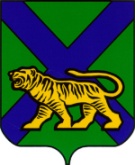 ТЕРРИТОРИАЛЬНАЯ ИЗБИРАТЕЛЬНАЯ КОМИССИЯ
ЯКОВЛЕВСКОГО РАЙОНАРЕШЕНИЕОб удостоверении члена избирательной комиссии с правом совещательного голоса, назначенного кандидатом (зарегистрированным кандидатом) при проведении выборов органов местного самоуправления сельских поселений Яковлевского муниципального района, назначенных на  13  сентября  2020 годаВ соответствии со статьей 32 Избирательного кодекса Приморского края территориальная избирательная комиссия Яковлевского районаРЕШИЛА:1. Утвердить образец и описание удостоверения члена избирательной комиссии с правом совещательного голоса, назначенного кандидатом (зарегистрированным кандидатом) при проведении выборов депутатов муниципальных комитетов Варфоломеевского, Новосысоевского,  Покровского, Яблоновского,  Яковлевского сельских поселений Яковлевского  муниципального района,  назначенных на   13 сентября  2020 года (прилагается).2. Направить настоящее решение в участковые избирательные комиссии избирательных участков №№ 3501 – 3526.  3. Направить настоящее решение в Избирательную комиссию Приморского края для размещения на официальном сайте Избирательной комиссии Приморского края  в информационно-телекоммуникационной сети «Интернет», а также разместить настоящее решение на официальном сайте администрации Яковлевского муниципального района в разделе «Территориальная Избирательная Комиссия Яковлевского района».Председатель комиссии		                          С.В. Фролов                   Секретарь комиссии 					И.П. ВишнякОбразец удостоверениячлена избирательной комиссии с правом совещательного голоса, назначенного кандидатом (зарегистрированным кандидатом)1при проведении выборов  депутатов муниципальных комитетов сельских поселений  Яковлевского муниципального района, назначенных на 13 сентября 2020 годаУдостоверение члена избирательной комиссии с правом совещательного голоса – документ, удостоверяющий статус предъявителя.Удостоверение изготавливается на бланке размером 80 х . В удостоверении указываются дата выборов, фамилия, имя, отчество члена  избирательной комиссии с правом совещательного голоса, наименование избирательной комиссии, в которую назначен член избирательной комиссии с правом совещательного голоса, фамилия и инициалы назначившего его кандидата (зарегистрированного кандидата), ставится подпись председателя соответствующей избирательной комиссии и печать избирательной комиссии, а также указывается дата выдачи и срок и условия действия удостоверения.Удостоверение выдается на основании решения избирательной комиссии о члене избирательной комиссии с правом совещательного голоса.Лица, имеющие удостоверения, обязаны обеспечить их сохранность.___________________________________________________________ Члены участковой избирательной комиссии с правом совещательного голоса могут быть назначены только зарегистрированными кандидатами.24.07.2020 г.       с. Яковлевка  №  630/149Приложениек решению  территориальной избирательной комиссии Яковлевского    района от 24.07.2020 года №  630/149______________________________________(наименование выборов)«_____»_______________2020 годаУДОСТОВЕРЕНИЕ ____________________________________________________________фамилия,____________________________________________________________имя, отчествоявляется членом избирательной комиссии ___________________________                                                                                     наименование избирательной комиссиис правом совещательного голоса, назначенным кандидатом (зарегистрированным кандидатом) в депутаты _____________________________________________________________________________________________________________________________фамилия, инициалы кандидата (зарегистрированного кандидата)Председатель территориальной избирательной  комиссии Яковлевского района___________       __________________                                                                                               подпись                        инициалы, фамилия                        МП                                                                                           « ____ » _____________20___ г.Действительно до «___ » __________ 20___г.          (дата регистрации)(при предъявлении паспорта или заменяющего его документа)